Mariana Barrancos, M.D., and English-Spanish Freelance Translator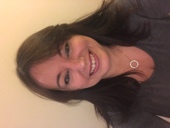 Medical Doctor and Freelance TranslatorSpecializing in the medical, dental, insurance and pharmaceutical fields.Medical and Family Healthcare documents for Language Learning Enterprises, Inc. and Legal information (Washington DC) - US Dept. Human and Social Services; US Dept. of JusticeEarly Childhood Programs (for Docu-trans and the Northern Kentucky Chamber of Commerce) - US Dept. of EducationLegal, Insurance, and Medical documents for Inlingua Boston, Boston (including clients such as Best Doctors, Boston)Banking, Insurance and Financial Translations; 401 (k) plans, Retirement and savings plans (The Principal Group) for 800-Translate, NYGeneral Documents, legal documents and newspaper articles for American Bureau of Professional Translators, HoustonMSDS pharmaceutical, Cochlear Corp, and Delta Airlines, and enfoTrust.com, documents and  web site translation, editing and proofreading for Weblations, Spain MSDS pharmaceutical project (SmithKline Beecham) and bank audits (Arthur Andersen) for Excel Translations in San Francisco, CARevlon's Marketing Report for the launching of Millenium cosmetic products at Revlon, Buenos Aires, Argentina. For more information e-mail me at mbarrancos@gmail.com    Further references will be provided upon request.Writer www.marianabarrancos.com I have authored some books in Spanish: “Abuso Emocional, el enemigo invisible”, and “El precio del átomo”http://www.abusoemocional.com/about/Other skills:Medicine – 6-year program + 10 months internship (graduated as Medical Doctor from IUCS Fundación HA Barceló, Buenos Aires, Argentina)Foreign Trade - One year course, completed - Fundación Banco de Boston (Buenos Aires, Argentina)English as Foreign Language Degree (6-year program + 2-year Linguistics course for translators) English-Spanish translations - Asociación de Cultura Inglesa de Buenos Aires (UK Consulate)Spanish (native), English (fluent)MS Office Tools, PowerPointHTML files - Web site design, Front PagePer word rates:English into Spanish: USD .10/wSpanish into English: USD .10/w Daily output: 2000 words per dayMariana Barrancos+54.911-5146-9742Buenos AiresArgentina